AL MAGNIFICO RETTORE DELL'UNIVERSITÀ DEGLI STUDI DI NAPOLI “FEDERICO II”IN CASO DI TRASMISSIONE DELL’ISTANZA VIA FAX AL N. 081/2537731, O VIA PEC (dal proprio account di PEC a: updr@pec.unina.it ), ALLEGARE ANCHE COPIA DI UN DOCUMENTO DI RICONOSCIMENTOIl/La sottoscritto/a 	 	nato/a a 	_ 	(prov. _ 	) il 	/	/	C.F. _ 	_ 	residente in _ 	_ (prov. _    _) alla Via 	_ 	tel. 	, indirizzo P.E.C._ 	@personalepec.unina.it,in servizio presso il Dipartimento di	 	,COMUNICAalla	M.V.	che	svolgerà	il	seguente	incarico	liberamente	esercitabile	(descrizione	dell’incarico): 	_ 	_ 	_ 	 	_ 	_ 	_	 L’incarico sopra descritto:rientra  nella  fattispecie  indicata  all’art.  4,  comma  1, lett. _ 	, del Regolamento indicato in oggetto;è	a titolo gratuito	a titolo retribuito per l’importo lordo complessivo di Euro (anche presunto)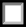 si svolgerà nel  periodo dal 	al 	per un numero complessivo di ore 	_.presso: 	_ 	_ 	_(denominazione del soggetto che conferisce l’incarico)	ente pubblico	ente privato  	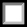 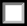  	_ 	_con sede in 	 	codice fiscale o partita IVA 	 	Il/La sottoscritto/a, ai sensi del relativo Regolamento di Ateneo per l’autorizzazione di professori e ricercatori universitari allo svolgimento di incarichi extraistituzionali, e dell’art. 3 del D.P.C.M. 23.3.2012 e s.m.i, è consapevole che:il presente incarico, congiuntamente alle altre attività extraistituzionali svolte, sia liberamente esercitabili che soggette ad autorizzazione, non deve comportare nell’anno solare di riferimento il superamento di n. 750 ore per il personale a tempo pieno e 375 ore per il personale a tempo definito;il trattamento retributivo percepito annualmente, comprese le indennità e le voci accessorie nonché le remunerazioni per incarichi o consulenze conferiti da amministrazioni pubbliche diverse da quella di appartenenza, nonché gli importi derivanti da trattamenti pensionistici o assimilati, non deve esseresuperiore al trattamento economico annuale complessivo spettante per la carica di Primo Presidente della Corte di Cassazione, di cui all’art. 3 del citato D.P.C.M del 23/3/2012 e s.m.i.Pertanto, consapevole delle sanzioni penali per le ipotesi di dichiarazioni false e mendaci ai sensi dell’art. 76 del D.P.R. n. 445 del 28.12.2000, DICHIARA sotto la propria responsabilità che lo svolgimento del suindicato incarico:non compromette l’assolvimento dei propri compiti istituzionali;non configura un conflitto di interessi con codesto Ateneo;non comporta il superamento dei predetti limiti relativi al numero di ore di cui al relativo Regolamento di Ateneo;non comporta, altresì, il superamento del limite massimo retributivo fissato dall’art. 3 del citato D.P.C.M.;nell’ipotesi di attività di collaborazione scientifica e di consulenza, l’incarico stesso non si configura come esercizio di attività libero-professionale;non comporta il pagamento del compenso mediante emissione di fattura.Il sottoscritto si impegna a comunicare ogni eventuale variazione relativa all’incarico in questione (durata, compenso, etc.);DICHIARA, altresì,di impegnarsi a presentare all’Amministrazione, entro il 30 novembre, la dichiarazione ricognitiva di tutti gli incarichi e consulenze conferiti da pubbliche amministrazioni diverse da quella di appartenenza,	come	da	modello	pubblicato	sulla	pagina	web  http://www.unina.it/documents/11958/18576940/DOCRIC_Dichiarazione_ricognitiva_incarichi.pdf;FirmaNapoli, lì 	RICEVUTA A CURA DEL PERSONALE DELL’UFFICIO CARRIERE PERSONALE DOCENTE E RICERCATORE In data 	/ 	/ 	Identificazione del richiedente (ai sensi dell’art. 38 del D.P.R. n.445 del 28.12.00)Cognome:……………………………………………………………………….Nome……………...………………......Nato a .................................................  Prov……… il 	/ 	/ 	Documento di Riconoscimento ………………………………………………………………n.……………… rilasciato da	il 	/ 	/ 	Il Dipendente Addetto (cognome)………………………………… …………………(nome) ……………………………Firma del Dipendente  	IN CASO DI TRASMISSIONE DELLA COMUNICAZIONE VIA FAX AL N. 081/2537731, O VIA PEC (dalproprio account di PEC a: updr@pec.unina.it ), ALLEGARE ANCHE COPIA DI UN DOCUMENTO DI RICONOSCIMENTO. Professore di I Fascia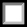  Professore di II Fascia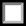  Ricercatore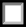  Ricercatore a tempo determinatocon regime di impegno  a tempo pieno  a tempo definitoInformativa ai sensi dell’art. 13 del Regolamento (UE) 679/2016 recante norme sul trattamento dei dati personali:I dati raccolti con il presente modulo sono trattati ai fini del procedimento per il quale vengono rilasciati e verranno utilizzati esclusivamente per tale scopo e comunque nell’ambito delle attività istituzionali dell’Università degli Studi di Napoli Federico II. Titolare del trattamento è l'Università, nelle persone del Rettore e del Direttore Generale, in relazione alle specifiche competenze Esclusivamente per problematiche inerenti ad un trattamento non conforme ai propri dati personali, è possibile contattare il Titolare inviando una email al seguente indirizzo: ateneo@pec.unina.it; oppure al Responsabile della Protezione dei Dati rpd@unina.it; PEC: rpd@pec.unina.it . Per qualsiasi altra istanza relativa al procedimento in questione deve essere contattato invece l’Ufficio Personale Docente e Ricercatori agli indirizzi: updr@unina.it; oppure PEC: updr@pec.unina.it. Agli interessati competono i diritti di cui agli artt. 15-22 del Regolamento UE. Le informazioni complete, relative al trattamento dei dati personali raccolti, sono riportate sul sito dell’Ateneo: http://www.unina.it/ateneo/statuto-e-normativa/privacy.